Success Center, Inc.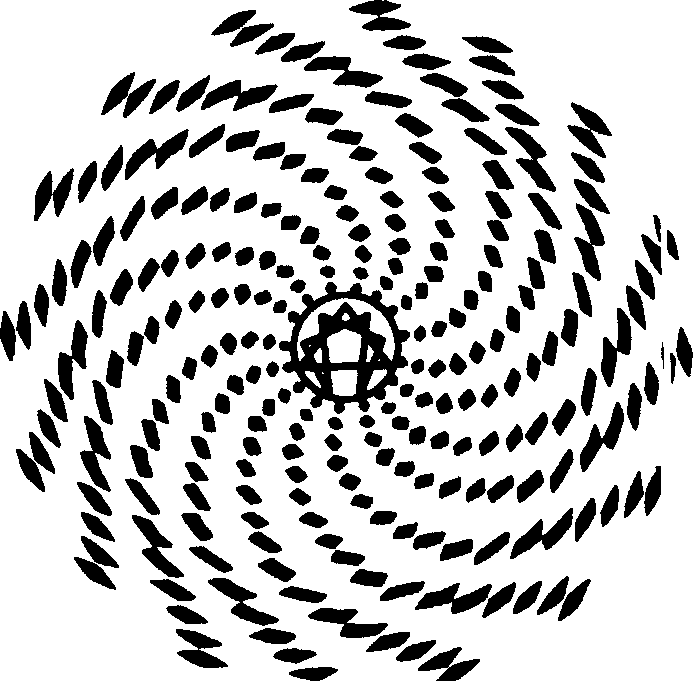 16133 Ventura Blvd., Suite 700, Encino, CA 91436Phone: (800) GOAL NOW (462-5669)	Fax: (818) 885-1852www.acesuccess.comFIRST RESPONDER HYPNOTHERAPIST TRAINING APPLICATIONPlease complete this form and return to bhorn@centurylink.net, Success Center, Inc. Lead First Responder Program Trainer.Name: Address (mailing): Website: Email:	    Office Phone:             Cell Phone: Do you own the Seven Keys to Self-Actualization System (Bronze, Diamond, Gold, Copper, Silver, Ruby and Platinum (check or indicate one)?     Yes    or     NoIf Yes, did you purchase the Seven Key System (check or indicate one):After 1/1/2018?     Or     2017 or Before?To your best ability provide the following information. These questions are to help the trainer customize the training to meet you at your level of experience. Please provide a description of your Hypnotherapy Education (School, Certifications, Training or Equivalent):When did you begin your hypnotherapy practice?If you have worked with trauma (not required) what is your experience, training?Characterize your knowledge or experience in the use of regression?Have you or do you give group hypnosis session? If yes, summarize approach:Have you or do you conduct hypnosis sessions by phone, skype, zoom or equivalent?What is your interest in becoming a first responder hypnotherapist?Please help us understand your current practice and desires:Length of typical session is .I charge $ per sessionMy average client sees me  sessions.I do # sessions /week I would like to do #/week  I do not offer free consultations    Yes      NoI practice hypnosis: full-time part time I want to do practice Hours: I would like to make $ per year practicing hypnosis I advertise to bring in business, spending $  annually I advertise in (circle, highlight or bold):  Yellow Pages Newsprint Internet Broadcast  Other: My Primary occupation is: I am interested in:  Client Leads / Referrals  Sales & Marketing Assistance. 	Thank you for taking the time to complete this application.  We will process this and let you know within 48 hours if you are accepted and when your training will begin.  Please download the First Responder Hypnotherapist Training Program pdf to learn more.